D8 4-H FOOD SHOW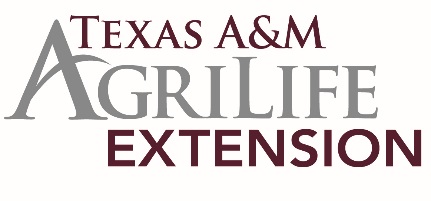 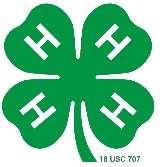 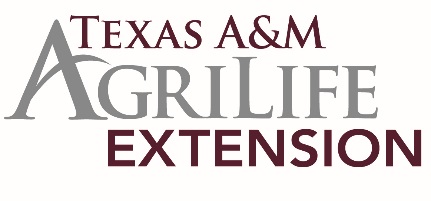 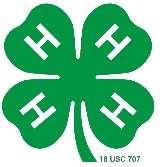 2019 District 8 4-H Food ShowProject Experiences – Seniors OnlyNameCountyCountyAge DivisionxSeniorSeniorCategoryBread & CerealFruit & VegetableMain DishMain DishNutritious SnacksName of RecipeLimit to current year’s experiences, including project activities, community service, and leadership.  Limited to space below.  Limit to current year’s experiences, including project activities, community service, and leadership.  Limited to space below.  Limit to current year’s experiences, including project activities, community service, and leadership.  Limited to space below.  Limit to current year’s experiences, including project activities, community service, and leadership.  Limited to space below.  Limit to current year’s experiences, including project activities, community service, and leadership.  Limited to space below.  Limit to current year’s experiences, including project activities, community service, and leadership.  Limited to space below.  Limit to current year’s experiences, including project activities, community service, and leadership.  Limited to space below.  Limit to current year’s experiences, including project activities, community service, and leadership.  Limited to space below.  Limit to current year’s experiences, including project activities, community service, and leadership.  Limited to space below.  Limit to current year’s experiences, including project activities, community service, and leadership.  Limited to space below.  